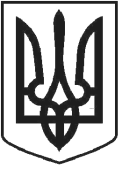 ЧОРТКІВСЬКА    МІСЬКА    РАДАВИКОНАВЧИЙ КОМІТЕТР І Ш Е Н Н Явід  18 березня  2020 року 					                №  63 Про затвердження  розпорядження  Чортківського міського голови від 16 березня 2020 року № 93-од “Про тимчасове зупинення об’єктів загального користування розташованих на території  Чортківської міської територіальної громади з метою попередження розповсюдженнязахворюваності на гостру респіраторну інфекцію, спричинену коронавірусом COVID-19”З метою попередження розповсюдження захворюваності на гостру респіраторну інфекцію, спричинену коронавірусом COVID-19, відповідно до Указу Президента України від 13 березня 2020 року № 87/2020 «Про рішення Ради національної безпеки і оборони України від 13 березня 2020 року «Про невідкладні заходи щодо забезпечення національної безпеки в умовах спалаху гострої респіраторної хвороби COVID-19, спричиненої коронавірусом SARS-CoV-2», постанови Кабінету Міністрів України від 11 березня 2020 року № 211 «Про запобігання поширенню на території України коронавірусу COVID-19», та керуючись ст. 40, 52 Закону України «Про місцеве самоврядування в Україні»,  виконавчий комітет міської радиВИРІШИВ:1.Затвердити розпорядження Чортківського міського голови від 16 березня 2020 року № 93-од “Про тимчасове зупинення об’єктів загального  користування розташованих на території Чортківської міської територіальної громади з метою попередження розповсюдження захворюваності на гостру респіраторну інфекцію, спричинену коронавірусом COVID-19”.2.Контроль за виконанням даного рішення покласти на заступника міського голови з питань діяльності виконавчих органів міської ради Романа Тимофія Міський голова                                                             Володимир ШМАТЬКО